DEPARTAMENTI I ARSIMIT I SHTETIT TË NJU-JORKUT 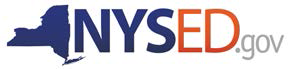 Profili gjuhësor për nxënësit fillestarë shumëgjuhësh - 
për fëmijët e çerdheveKY SEKSION DUHET TË PLOTËSOHET PAS REGJISTRIMIT OSE VETËM NGA PERSONELI I SHKOLLËS DHE DUHET TË MBAHET NË DOSJEData e plotësimit të profilit:      Emri i nxënësit:       Gjinia:       Datëlindja:       Emri i organizatës së distriktit ose komunitetit:       ID-ja e nxënësit (nëse ka):       Emri i personit që menaxhon profilin:         Titulli:       Të dhënat e prindit ose të personit në marrëdhënie prindëroreEmri i prindit ose personit në marrëdhënie prindërore: Marrëdhënia (me nxënësin) e personit që jep të dhënat për këtë profil:      nëna  babai   tjetër Në çfarë gjuhësh dëshironi të merrni informacion nga shkolla?   Anglisht    gjuhë të tjera që fliten në shtëpi:       Gjuha që përdoret në shtëpi1. Në çfarë gjuhësh i flisni (prindërit apo kujdestarët) fëmijës në shtëpi?         2. Cilat janë gjuhët kryesore të secilit prind/kujdestar në shtëpinë tuaj?   (Renditini të gjitha.)         3. A keni ndonjë kujdestar në shtëpi?    po   joNëse po, çfarë gjuhësh flet më shpesh kujdestari?        4. Çfarë gjuhësh kupton fëmija juaj?        5. Në çfarë gjuhësh komunikon fëmija me personat e tjerë?         6. A ka motra/vëllezër?          po   joNëse po, në çfarë gjuhe flasin ata me njëri-tjetrin shumicën e kohës?         7a. Në çfarë moshe ka filluar të formulojë fjali të shkurtra fëmija?         Në çfarë gjuhe?         7b. Në çfarë moshe ka filluar të formulojë fjali të plota?         Në çfarë gjuhe?         8. Çfarë gjuhësh përdor fëmija gjatë lojërave të fantazisë?             9. Si e ka mësuar anglishten deri tani (programe televizive, motrat/vëllezërit, programet e kujdesit për fëmijët etj.)?         Gjuha e përdorur jashtë shtëpisë/familjes10. A ka ndjekur fëmija programe parashkollore, programin "Head Start" apo programet e kujdesit për fëmijët?     
 po   joNëse po, në çfarë gjuhe zhvillohej programi?         Në çfarë gjuhe ndërvepron fëmija me njerëzit e tjerë në qendrën e arsimit parashkollor apo në qendrën e kujdesit për fëmijët?           11. Si do ta përshkruanit komunikimin e fëmijës suaj me shokët?         Objektivat gjuhësorë12. Cilat janë objektivat gjuhësorë që keni për fëmijën tuaj?  Për shembull, dëshironi që fëmija juaj të bëhet kompetent në më shumë se një gjuhë?       13. E keni ekspozuar fëmijën në më shumë se një gjuhë për t'u siguruar nëse është dy ose shumëgjuhësh?   po  jo14. A i duhet fëmijës të flasë një gjuhë të ndryshme nga anglishtja për të komunikuar me të afërmit ose rrethin familjar?   po  joNëse po, çfarë gjuhe?        Shkrimi dhe këndimi fillestar 15. Ka fëmija juaj libra në shtëpi ose a lexon libra në bibliotekë?         Në çfarë gjuhësh janë librat që i lexohen?       16a. A njeh fëmija ndonjë shkronjë apo tingull në anglisht?   po  jo16b. A njeh fëmija shkronja apo simbole të ndonjë gjuhe tjetër?   po  joNëse po, çfarë gjuhe?        17a. A mundohet të lexojë?  po  jo   nuk e diNëse po, çfarë gjuhe?        17b. A mundohet të shkruajë?   po   jo   nuk e diNëse po, çfarë gjuhe?       18. A tregon fëmija histori të librave apo videove të preferuara?   po   joNëse po, çfarë gjuhe?       19. A përshkruan programi i kujdesit për fëmijët apo i arsimit parashkollor ndonjë objektiv për të nxënit e tij/saj?  
 po   joNëse po, cilat janë këto objektiva?       20. Përshkruani ndonjë gjë të veçantë që keni bërë për të përgatitur fëmijën tuaj për të hyrë në çerdhe.         